Publicado en Barcelona el 17/05/2022 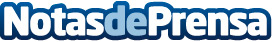 TAVOLA, ARTE Y DECORACIÓN impulsa el seu creixement amb noves inversions i manté la seva col·laboració amb CEDECTAVOLA, ARTE Y DECORACIÓN, S.L.  és una empresa que es dedica al disseny i producció de mobiliari temporal per al punt de venda, així com fabricació de PLV, estands i expositors a mesura. Fundada fa més de 30 anys, l'empresa té les seves oficines i tallers a Torrejón de Velasco (Madrid), des d'on ofereix solucions personalitzades, adaptades a cadascuna de les necessitats dels seus clientsDatos de contacto:CEDEC, S.A.Gabinet de premsa 930330101Nota de prensa publicada en: https://www.notasdeprensa.es/tavola-arte-y-decoracion-impulsa-el-seu Categorias: Cataluña Consultoría http://www.notasdeprensa.es